	Pirmasens, 6. Dezember 2018Großzügige Spende für das DynamikumVR-Bank Südwestpfalz eG Pirmasens - Zweibrücken übergibt Spendenscheck in Höhe von 10.000 Euro als Widmung für neues Exponat „Schwingungsliege“ Förderung der weiteren touristischen Entwicklung von Stadt und DynamikumDer Weg weist nach oben und Pirmasens befindet sich weiter im Aufwind. Mit verantwortlich dafür sind gerade auch die touristischen Attraktivitäten, die Besucher aus nah und fern in Stadt und Umgebung ziehen und ein nachhaltig positives Image vermitteln. Vor diesem Hintergrund hat heute die VR-Bank Südwestpfalz eG Pirmasens - Zweibrücken als Beitrag für die weitere positive Entwicklung dem Dynamikum 10.000 Euro gespendet. Der finanzielle Beitrag versteht sich explizit als Widmung für die beliebte und modernisierte Experimentierstation „Schwingungsliege“, einem von insgesamt zwölf Exponaten, die das Science Center in diesem Jahr im Zuge einer kompletten Überarbeitung der Ausstellung verändert oder ganz neu angeschafft hat.Auf der „Schwingungsliege“ können sich Besucher auf den Rücken legen und ein Musikstück auswählen oder aus dem eigenen Smartphone einspielen. Daraufhin bewegt sich die Fußauflage im Takt der Musik und man kann im Video seine Bewegungen sehen. Ist das Tempo langsam, schwingen Körper und Füße gleich. Wird die Musik jedoch schneller, verschiebt sich die Bewegung leicht, so dass Körper und Beine zeitlich versetzt schwingen. Wenn man nun die Kamera genau im Takt mit der Fußauflage einstellt, sieht es so aus, als würde sich nur der Körper bewegen.Wichtiger SchulterschlussDie Übergabe des Spendenschecks fand am Donnerstagnachmittag im Rahmen einer kleinen Feierstunde statt.„Als regionales mittelständisches Unternehmen ist es für uns eine Herzensangelegenheit, regionale Projekte zu unterstützen, die weit über die Grenzen von Pirmasens hinausgehen, um somit auch den Fokus auf Pirmasens und die Südwestpfalz zu lenken“, so Paul Heim, Vorstandsvorsitzender der VR-Bank eG Pirmasens - Zweibrücken. „Das Dynamikum ist mit seinen Ideen ein Leuchtturm für die Region.“Dynamikum-Geschäftsführer Rolf Schlicher dankte dem Vorstandsvorsitzenden der VR-Bank eG Südwestpfalz Pirmasens - Zweibrücken für die Unterstützung und die damit einhergehende Verbundenheit der genossenschaftlich organisierten Bank mit dem Dynamikum: „Wir freuen uns sehr darüber, dass uns die VR-Bank Südwestpfalz eG Pirmasens -Zweibrücken finanziell unterstützt. Beiträge wie diese und der Schulterschluss mit Partnern und Sponsoren erst ermöglichen es uns schließlich, regelmäßig in die Ausstellung unseres Science Centers und damit letztlich auch in die Attraktivität des Standorts zu investieren.“Ergänzend zum DynamikumDas Dynamikum Pirmasens ist das erste und bislang einzige Science Center in Rheinland-Pfalz. Als Mitmachmuseum lädt es seine Besucher aus allen Altersstufen dazu ein, auf 4.000 Quadratmetern die verschiedensten Phänomene aus Naturwissenschaft und Technik sowie Biomechanik und Sport an interaktiven Experimentierstationen selbst zu erforschen und so ganz spielerisch ihren Wissensdurst zu stillen. Seit Mai 2018 bietet das Dynamikum nach einer vierwöchigen Umbauphase eine komplett überarbeitete Ausstellung mit 12 zusätzlichen neuen Exponaten, darunter die Motion Base, die Schwingungsliege und der Zeitsprung. Eine Besonderheit stellt die Dynamikum-App dar, mit der eine in ihrer Form einzigartige Vertiefungsebene geschaffen wurde: Neben 30 Wissensclips zu ausgewählten Exponaten enthält diese Messeinrichtungen verschiedenster Art und bietet die Möglichkeit, eigene Videos zu erstellen und in Social-Media-Kanälen zu posten.Gegenüber vergleichbaren Einrichtungen grenzt sich das Dynamikum durch den durchgängigen Leitgedanken der Bewegung in insgesamt acht Bereichen ab; das Angebot richtet sich sowohl an Kinder und Jugendliche, die in idealer Ergänzung des Schulunterrichts einen neuen, spektakulären Zugang zur Welt der Naturwissenschaften, Technik und Biomechanik erhalten, als auch an Erwachsene. In regelmäßigen Abständen finden immer wieder Sonderausstellungen statt, hinzu kommen Aktionen wie beispielsweise Ferien- und Festtagsprogramme. Daneben eignet sich das Dynamikum auch zur Ausrichtung von Kindergeburtstagen sowie Firmenveranstaltungen und verfügt über Räume, die für Vorträge und unterrichtsbegleitende Schulstunden genutzt werden können. Im an das Science Center angrenzenden Landschaftspark Strecktal befinden sich außerdem einige Außenexponate zum Thema „Aufwind“. Diese können unabhängig vom Dynamikum-Besuch genutzt werden genauso wie der im Park eingerichtete DiscGolf-Parcours. Zu den Förderern des Dynamikums gehört u. a. der Bezirksverband Pfalz mit regelmäßigen Mittelzuflüssen. Weitere Informationen sind unter www.dynamikum.de abrufbar.20181206_dynBegleitendes Bildmaterial: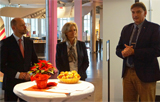 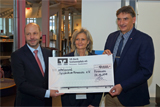 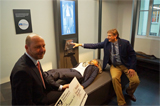 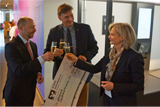 [ Download unter https://ars-pr.de/presse/20181206_dyn ]Weitere Informationen			Presse-AnsprechpartnerDynamikum e. V.				ars publicandi GmbHRolf Schlicher					Martina OvermannIm Rheinberger					Schulstraße 28Fröhnstraße 8					D-66976 RodalbenD-66954 Pirmasens				Telefon: +49 06331 5543-13Telefon: +49 06331 23943-10	 		Telefax: +49 06331 5543-43Telefax: +49 06331 23943-28			https://ars-pr.dehttps://dynamikum.de 				MOvermann@ars-pr.de info@dynamikum.de